Toruńskie pierniki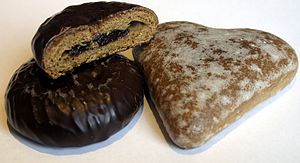 Tradycyjne toruńskie piernikiToruńskie pierniki (Thorner Lebkuchen, Thorner Honigkuchen) – tradycyjny wypiek toruński, wyrabiany przez piekarzy od około 700 lat. Marka „Toruńskie Pierniki” znajduje się na 19. miejscu w Polsce pod względem rozpoznawalności u konsumenta, wliczając w to wszystkie marki wszystkich branż. Jak powstająCiasto wyrabia się ręcznie z mąki, wody, mleka, miodu i przypraw w odpowiednich proporcjach. Następnie wypieka się je w piecu w ściśle określonej temperaturze. Przez stulecia piekarze z innych miast próbowali podrabiać toruńskie pierniki, ale im się to nie udawało. HistoriaPierniki wyrabiano od średniowiecza. Wówczas zajmowały się tym cechy rzemieślnicze, które zazdrośnie strzegły swych receptur. Nowych pracowników przyuczano latami i nie dzielono się zbyt szybko swoją wiedzą. Awansowanie z czeladnika na piekarza było długim, skomplikowanym procesem, zależnym od umiejętności ucznia, humoru piekarza i potrzeb lokalnego rynku. W XVI i XVII wieku dochodziło do wielu konfliktów między czeladnikami i mistrzami, stawiającymi swoim podopiecznym coraz to nowe wymagania. W Toruniu nigdy nie brakowało bowiem producentów pierników i chętnych do ich wyrabiania. Najstarsze wzmianki o toruńskim piernikarstwie pochodzą z XIV wieku. Źródła z czwartej ćwierci tego stulecia wymieniają kilkakrotnie Niclosa Czana, nazywając go piekarzem, względnie ciastkarzem. Z pierwszych lat XV wieku pochodzi wzmianka o sprzedaniu wosku zakonowi krzyżackiemu przez toruńskiego piekarza Heinricha Kuche, co dowodzi, że prócz Czana działali wtedy w Toruniu także inni piekarze. W XVI wieku źródła toruńskie mówią już wyraźnie o piernikarzach. Wymienia się Simeona Neissera, piernikarza zmarłego na zarazę w 1564. Nazwa „piernikarze” pojawia się także w statucie cechu „piekarzy chleba miękkiego i niewarzonego”. Także klasztory wypiekały pierniki we własnym zakresie. XVI-wieczny kronikarz Simon Grunau wspomina o zubożałym klasztorze Panien Cysterek na przedmieściu Torunia, gdzie zakonnice utrzymywały się z wypiekania pierników tak smacznych, iż eksportowano je nawet do obcych krajów. W 1751 miało miejsce otwarcie przez Gustawa Weesego w Toruniu nowoczesnej, fabryki pierników. Była to najstarsza przemysłowa manufaktura w regionie i najstarsza firma na Pomorzu, istniejąca nieprzerwanie do dzisiaj. Firma miała kilka siedzib, ale ta z XVIII i XIX wieku zachowała się do dzisiaj. Mieściła się na terenie Zespołu Staromiejskiego przy ul. Małe Garbary. Obecnie w tym budynku znajduje się regionalny kujawsko-pomorski oddział przedsiębiorstwa ubezpieczeniowego Warta SA, gdzie w godzinach pracy biura można oglądać zachowany piec, pomieszczenia fabryki, a nawet 200-letni komin. W 1907 kolejną fabrykę toruńskich pierników uruchomił Kaszuba Jan Ruchniewicz. Była to kolejna fabryka obok przedsiębiorstwa G. Weese. Fabryka G. Weese przeniosła się na Jakubskie Przedmieście. Obie fabryki (oraz kilka mniejszych warsztatów) istniało przez cały okres międzywojenny. Po zdobyciu władzy przez PPR, w 1945 fabrykę G. Weese zabrano właścicielowi (upaństwowiono), nadając nazwę Fabryka Cukiernicza Kopernik. Pozostałe mniejsze piernikarnie zamknięto. Przez cały okres Polskiej Rzeczypospolitej Ludowej istniał tylko jeden producent pierników toruńskich w kraju. Po 1989 prywatna przedsiębiorczość w Toruniu uległa znacznemu ożywieniu. Zaczęły powstawać mniejsze piekarnie, trudniące się wypiekiem pierników. W czerwcu 2015 w budynku dawnej fabryki otwarte zostało Muzeum Toruńskiego Piernika[Fabryka Cukiernicza KopernikFabryka Cukiernicza Kopernik to największy zakład produkujący pierniki toruńskie. Istnieje od 1751 roku i uważa sią za kontynuatora tradycji Gustava Traugotta Weese[Rodzaje produkowanych piernikówPierniki w czekoladzie: „Katarzynki”, „Serca w czekoladzie”, „Pierniki sułtańskie”, „Piernikowe serce”.Pierniki nadziewane w czekoladzie: „Torcik piernikowy nadziewany marmoladą”, „Pierniki nadziewane”, „Serduszka z nadzieniem morelowym”, „Pierniki ratuszowe w czekoladzie”, „Piernikowa nuta w czekoladzie”, „Kostka piernikowa w czekoladzie”.Pierniki glazurowane: „Torunianki w glazurze”, „Kryniczanki w glazurze”, „Uszatki”, „Serca Toruńskie w glazurze”.Pierniki nadziewane glazurowane: „Pierniki Toruńskie nadziewane w glazurze”, „Lampion Kopernika – Bursztynowe Serce”, „Pierniki Ratuszowe nadziewane w glazurze”, „Piernikowa Nuta w glazurze”, „Bursztynowe Serce w glazurze”, „Piernikowe guziczki – Pierniki nadziewane w glazurze”.